НАКАЗПО ГАННІВСЬКІЙ ЗАГАЛЬНООСВІТНІЙ ШКОЛІ І-ІІІ СТУПЕНІВПЕТРІВСЬКОЇ РАЙОННОЇ РАДИ КІРОВОГРАДСЬКОЇ ОБЛАСТІвід 02 вересня 2019 року                                                                                         № 175с. ГаннівкаПро організацію інклюзивного навчанняГоловенка Михайла Андрійовича Відповідно ст. 12 Закону України «Про освіту», ст. 13 Закону України «Про загальну середню освіту», ст. 26 Закону України «Про охорону дитинства», ст. 21 Закону України «Про основи соціальної захищеності інвалідів України», наказу Міністерства освіти і науки України від 10.07.2019 року № 955  «Про внесення змін до наказу Міністерства освіти і науки України від 12 січня 2016 року № 8», відповідно до висновку КУ «Петрівський інклюзивно-ресурсний центр» про комплексну психолого-педагогічну оцінку розвитку дитини від 25 червня 2019 року № 15НАКАЗУЮ:1. Організувати з 02 вересня 2019 року 5 клас з інклюзивним навчанням у Володимирівській загальноосвітній школі І-ІІ ступенів, філії Ганнівської загальноосвітньої школи І-ІІІ ступенів у зв′язку з навчанням у даному класі дитини з особливими освітніми потребами ГОЛОВЕНКА Михайла Андрійовича.2. Призначити асистентом вчителя у 5 класі Володимирівської загальноосвітньої школи І-ІІ ступенів, філії Ганнівської загальноосвітньої школи І-ІІІ ступенів в умовах інклюзивного навчання ТУЗНІЧЕНКО В.І.3. Встановити для ГОЛОВЕНКА Михайла Андрійовича чотири години на тиждень корекційно-розвиткових занять.4. Призначити вчителем корекційно-розвиткових занять у Володимирівській загальноосвітній школі І-ІІ ступенів, філії Ганнівської загальноосвітньої школи І-ІІІ ступенів МОВЧАН Л.В. з тижневим навантаженням 2 години ЛФК, ГОЛОЩУК А.М. з тижневим навантаженням 2 години розвитку мовлення та корекції розвитку:5. Вчителям корекційно-розвиткових занять Володимирівської загальноосвітньої школи І-ІІ ступенів, філії Ганнівської загальноосвітньої школи І-ІІІ ступенів МОВЧАН Л.В., ГОЛОЩУК А.М.: 1) скласти та погодити з батьками розклад навчальних та корекційно-розвиткових занять, розклад дзвінків (додаток 1) для ГОЛОВЕНКА Михайла Андрійовича;2) виконання індивідуального навчального плану та програм фіксувати в класному журналі встановленого зразка.6. Вчителям Володимирівської загальноосвітньої школи І-ІІ ступенів, філії Ганнівської загальноосвітньої школи І-ІІІ ступенів, які викладають навчальні предмети в 5 класі в умовах інклюзивного навчання ЛІСАЙЧУК Н.С., ЛЯХОВИЧ І.Б., РЯБОШАПЦІ Ю.В., ІЩЕНКО І.Б., ЦАПЕНКО Т.В., ЧВАЛКО В.О., ДУДНИК Н.В., ШКУРАТЬКО С.А.:1) скласти та подати на погодження заступнику завідувача з навчально-виховної роботи Володимирівської загальноосвітньої школи І-ІІ ступенів, філії Ганнівської загальноосвітньої школи І-ІІІ ступенів індивідуальний ПОГОРЄЛІЙ Т.М. календарно-тематичні плани по предметах, відповідно до рекомендованої КУ «Петрівський інклюзивно-ресурсний центр» програми, з урахуванням індивідуальних особливостей учня, його здібностей і потреб до 05 вересня 2019 року;2) оцінювання навчальних досягнень учня здійснювати відповідно до критеріїв оцінювання.7. Заступнику завідувача з навчально-виховної роботи Володимирівської загальноосвітньої школи І-ІІ ступенів, філії Ганнівської загальноосвітньої школи І-ІІІ ступенів ПОГОРЄЛІЙ Т.М. здійснювати контроль за навчанням ГОЛОВЕНКА М.А.  у 5 класі в умовах інклюзивного навчання.8. Контроль за виконанням даного наказу покласти на завідувача Володимирівської загальноосвітньої школи І-ІІ ступенів, філії Ганнівської загальноосвітньої школи І-ІІІ ступенів МІЩЕНКО М.І.Директор школи                                                                                               О.КанівецьІз наказом ознайомлені:                                                                                  М.МіщенкоТ.ПогорєлаЛ.МовчанІ.ІщенкоА.ГолощукН.ЛісайчукІ.ЛяховичЮ.РябошапкаТ.ЦапенкоВ.ЧвалкоН.ДудникС.ШкуратькоДодаток 1до наказу директора школи від 02 вересня 2019 року № 175     Розклад уроківучня 5 класуВолодимирівської ЗШ І – ІІ ступенів,філії Ганнівської ЗШ І-ІІІ ступенівГоловенка Михайла Андрійовичана 2019/2020 н.р.(інклюзивна форма навчання, педагогічний патронаж)Початок занять – о 8.30Додаток 2до наказу директора школи від 02 вересня 2019 року № 175Індивідуальний навчальний план для Головенка Михайла Андрійовича,учня 5 класу Володимирівської загальноосвітньої школи І-ІІ ступенів, філії Ганнівської загальноосвітньої школи І-ІІІ ступенів із затримкою психічного розвитку в умовах інклюзивного навчанняПОНЕДІЛОК1.ЛФКМовчан Любов ВолодимирівнаПОНЕДІЛОК2.Математика                      Лісайчук Наталія СергіївнаПОНЕДІЛОК3.Природознавство             Ляхович Ірина БогданівнаПОНЕДІЛОК4. Українська мова  Рябошапка Юлія ВікторівнаПОНЕДІЛОК5. Музичне мистецтвоІщенко Ірина БогданівнаВІВТОРОК1.Математика                     Лісайчук Наталія СергіївнаВІВТОРОК2. Українська література   Рябошапка Юлія ВікторівнаВІВТОРОК3. Українська мова             Рябошапка Юлія ВікторівнаВІВТОРОК4. Англійська мова            Цапенко Тетяна ВолодимирівнаВІВТОРОК5. Розвиток мовленняГолощук Антоніна МиколаївнаВІВТОРОК6. ФізкультураЧвалко Вікторія ОлександрівнаСЕРЕДА1. Математика                     Лісайчук Наталія СергіївнаСЕРЕДА2.Історія                               Дудник Неля ВікторівнаСЕРЕДА3. Інформатика                   Дудник Неля ВікторівнаСЕРЕДА4. Корекція розвитку Голощук Антоніна МиколаївнаСЕРЕДА5. Зарубіжна літератураРябошапка Юлія ВікторівнаСЕРЕДА6. Українська мова//           Рябошапка Юлія Вікторівна ЧЕТВЕР1. ФізкультураЧвалко Вікторія Олександрівна ЧЕТВЕР2. Англійська мова           Цапенко Тетяна Володимирівна ЧЕТВЕР3. Українська література  Рябошапка Юлія Вікторівна ЧЕТВЕР4. Математика                   Лісайчук Наталія Сергіївна ЧЕТВЕР5. Українська мова            Рябошапка Юлія Вікторівна ЧЕТВЕР6. Основи здоров´я            Ляхович Ірина БогданівнаП´ЯТНИЦЯ1. ЛФК    Мовчан Любов ВолодимирівнаП´ЯТНИЦЯ2. Англійська мова           Цапенко Тетяна ВолодимирівнаП´ЯТНИЦЯ3.Природознавство           Ляхович Ірина БогданівнаП´ЯТНИЦЯ4. Образотворче мистецтво Іщенко Ірина БогданівнаП´ЯТНИЦЯ5. Трудове навчанняШкуратько Світлана АнатоліївнаП´ЯТНИЦЯ6. Трудове навчанняШкуратько Світлана Анатоліївна№Назва предметаКількість годин на тиждень у класах5 клІНВАРІАНТНА  СКЛАДОВАІНВАРІАНТНА  СКЛАДОВАМови і літератури1Українська мова 3 + 0,5Мови і літератури2Українська література2Мови і літератури3Іноземна (англійська) мова3Мови і літератури4Зарубіжна література1Математика 5Математика4Суспільствознавство6Історія України1Природознавство7Природознавство28Музичне  мистецтво19Образотворче мистецтво1Технології10Трудове навчання2Технології11Інформатика1Здоров’я і фізична культура12Основи здоров’я1Здоров’я і фізична культура13Фізична культура2РАЗОМ24,5ВАРІАТИВНА СКЛАДОВАВАРІАТИВНА СКЛАДОВАКорекційно-розвиткові заняття1Розвиток мовлення12Корекція розвитку13ЛФК2Сумарна кількість28,5Гранично допустиме (без корекційно-розвиткових занять)25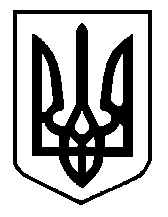 